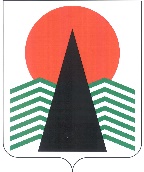 Муниципальное образование Нефтеюганский район
(Ханты-Мансийский автономный округ – Югра)дума  Нефтеюганского  района  решениег.НефтеюганскО внесении изменений в решение Думы Нефтеюганского района от 10.03.2017 № 94 «Об утверждении Положения о представлении гражданами, претендующими на замещение должностей муниципальной службы, включенных в соответствующий перечень, муниципальными служащими, замещающими указанные должности, сведений о своих доходах, об имуществе и обязательствах имущественного характера, а также о доходах, об имуществе и обязательствах имущественного характера своих супруги (супруга) и несовершеннолетних детей, и Перечня должностей муниципальной службы муниципального образования Нефтеюганский район, при назначении на которые граждане и при замещении которых муниципальные служащие обязаны представлять сведения о своих доходах, об имуществе и обязательствах имущественного характера, а также о доходах, об имуществе и обязательствах имущественного характера своих супруги (супруга) и несовершеннолетних детей» В соответствии с Федеральными законами от  02.03.2007 № 25-ФЗ 
«О муниципальной службе в Российской Федерации», от 25.12.2008 № 273-ФЗ «О противодействии коррупции», подпунктом 58 пункта 2 статьи 23 Устава Нефтеюганского муниципального района Ханты-Мансийского автономного округа – Югры, в целях приведения в соответствие с Уставом Нефтеюганского муниципального района Ханты-Мансийского автономного округа – Югры 
и с учётом результатов оценки коррупционных рисков, проведённой 
в соответствии с распоряжением Главы Нефтеюганского района от 27.08.2018 
№ 5-рг «О проведении оценки коррупционных рисков в органах местного самоуправления Нефтеюганского района и оценки эффективности деятельности по реализации антикоррупционного законодательства в организациях, учреждениях, подведомственных органам местного самоуправления Нефтеюганского района»Дума Нефтеюганского района решила:Внести в решение Думы Нефтеюганского района от 10.03.2017 № 94 «Об утверждении Положения о представлении гражданами, претендующими 
на замещение должностей муниципальной службы, включенных 
в соответствующий перечень, муниципальными служащими, замещающими указанные должности, сведений о своих доходах, об имуществе и обязательствах имущественного характера, а также о доходах, об имуществе и обязательствах имущественного характера своих супруги (супруга) и несовершеннолетних детей, и Перечня должностей муниципальной службы муниципального образования Нефтеюганский район, при назначении на которые граждане и при замещении которых муниципальные служащие обязаны представлять сведения о своих доходах, об имуществе и обязательствах имущественного характера, 
а также о доходах, об имуществе и обязательствах имущественного характера своих супруги (супруга) и несовершеннолетних детей» (с изменениями 
на 28.10.2020 № 540), следующие изменения:  Заголовок изложить в следующей редакции:«Об утверждении Положения о представлении гражданами, претендующими на замещение должностей муниципальной службы, включённых в соответствующий перечень, муниципальными служащими, замещающими указанные должности, сведений о своих доходах, об имуществе и обязательствах имущественного характера, а также о доходах, об имуществе и обязательствах имущественного характера своих супруги (супруга) 
и несовершеннолетних детей, и Перечня должностей муниципальной службы Нефтеюганского муниципального района Ханты-Мансийского автономного округа – Югры, при назначении на которые граждане и при замещении которых муниципальные служащие обязаны представлять сведения о своих доходах, 
об имуществе и обязательствах имущественного характера, а также о доходах, об имуществе и обязательствах имущественного характера своих супруги (супруга) и несовершеннолетних детей»;  В преамбуле слова «Устава муниципального образования Нефтеюганский район» заменить словами «Устава Нефтеюганского муниципального района Ханты-Мансийского автономного округа – Югры»; В подпункте 1.2 слова «муниципального образования Нефтеюганский район» заменить словами «Нефтеюганского муниципального района Ханты-Мансийского автономного округа – Югры»;  В приложении 1:Пункт 1 изложить в следующей редакции:«1.	Настоящим Положением определяется порядок представления гражданами, претендующими на замещение должностей муниципальной службы в Нефтеюганском муниципальном районе Ханты-Мансийского автономного округа – Югры  (далее – должности муниципальной службы, Нефтеюганский район), и муниципальными служащими Нефтеюганского района сведений о полученных ими доходах, об имуществе, принадлежащем им на праве собственности, и об их обязательствах имущественного характера, а также сведений о доходах, супруги (супруга) и несовершеннолетних детей, 
об имуществе, принадлежащем им на праве собственности, и об их обязательствах имущественного характера (далее – сведения о доходах, 
об имуществе и обязательствах имущественного характера).»;В подпункте «б» пункта 2 слова «муниципального образования Нефтеюганский район,» заменить словами «Нефтеюганского района,»; В приложении 2: В заголовке слова «муниципального образования Нефтеюганский район» заменить словами «Нефтеюганского муниципального района Ханты-Мансийского автономного округа – Югры»;Пункт 5 дополнить подпунктом 5.7 следующего содержания:«5.7. в отделе организации закупок администрации Нефтеюганского района:специалист-эксперт;главный специалист;ведущий специалист.».2.	Настоящее решение вступает в силу после официального опубликования в газете «Югорское обозрение».08.12.2021№ 700  . № 700  . Глава Нефтеюганского района                                А.А.Бочко« 08 »   декабря   2021 г.Председатель Думы Нефтеюганского района                              Т.Г.Котова« 08 »   декабря   2021 г.